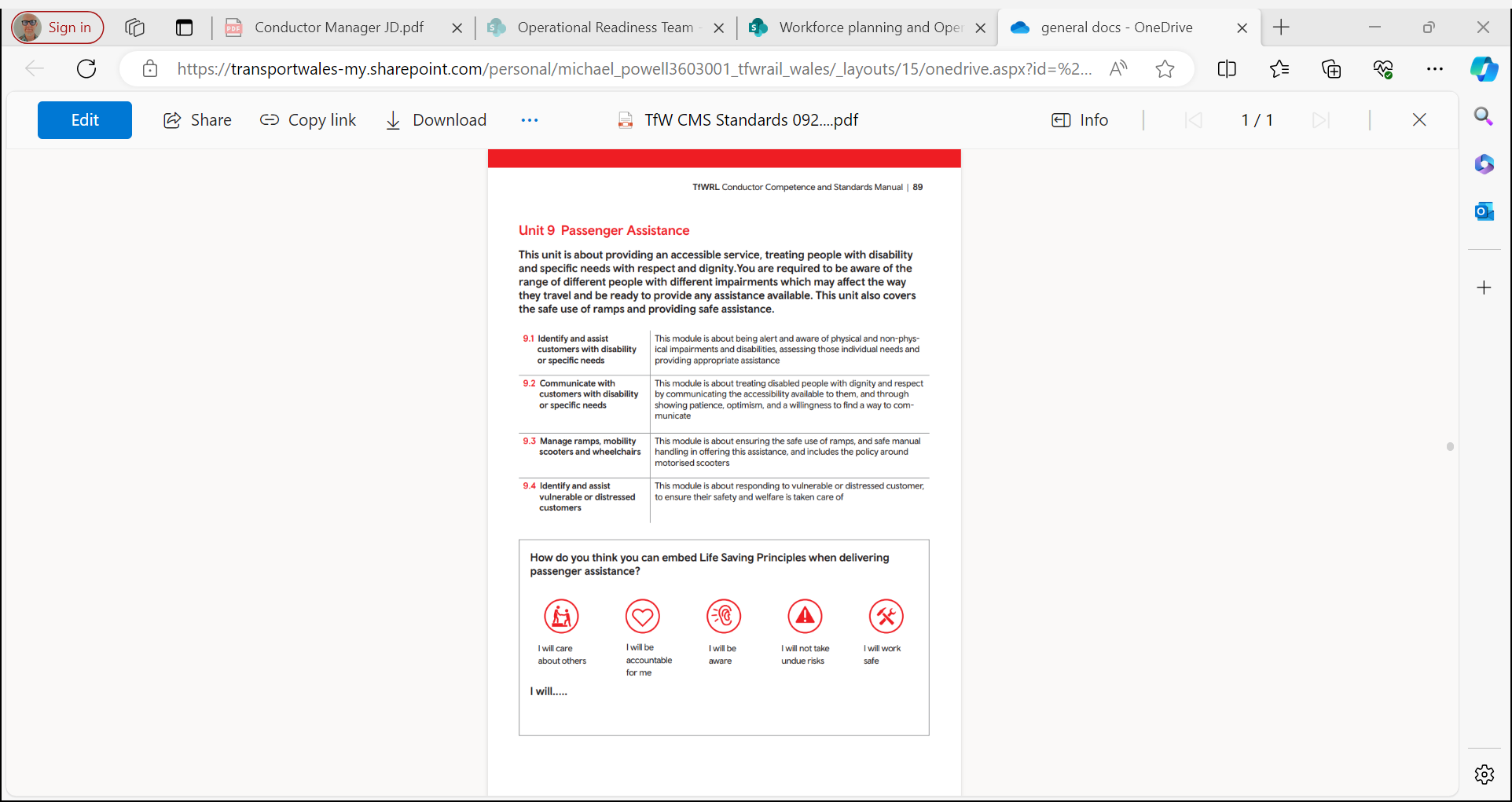 Uned 9 Cymorth i DeithwyrMae’r uned hon yn ymwneud â darparu gwasanaeth hygyrch, a thrin pobl sydd ag anableddau ac anghenion penodol â pharch ac urddas. Mae angen i chi fod yn ymwybodol o’r amrywiaeth o wahanol bobl sydd â gwahanol namau a allai effeithio ar y ffordd maent yn teithio, a bod yn barod i ddarparu unrhyw gymorth sydd ar gael. Mae’r uned hon hefyd yn ymdrin â defnyddio rampiau yn ddiogel a darparu cymorth diogel.9.1 Adnabod a helpu cwsmeriaid sydd ag anableddau neu anghenion penodol.Mae’r modiwl hwn yn ymwneud â bod yn ymwybodol o namau ac anableddau corfforol a rhai nad ydynt yn gorfforol, gan asesu’r anghenion unigol hynny a darparu cymorth priodol.9.2 Cyfathrebu â chwsmeriaid sydd ag anabledd neu anghenion penodolMae’r modiwl hwn yn ymwneud â thrin pobl anabl ag urddas a pharch drwy gyfleu’r cyfleusterau sydd ar gael iddynt, a dangos amynedd, optimistiaeth a pharodrwydd i ddod o hyd i ffordd o gyfathrebu.9.3 Rheoli rampiau, sgwteri symudedd a chadeiriau olwynMae’r modiwl hwn ar gyfer gwneud yn siŵr bod rampiau’n cael eu defnyddio’n ddiogel, ac arferion trin a chario diogel wrth gynnig y cymorth hwn. Ac mae hyn yn cynnwys y polisi ar gyfer sgwteri modur.9.4 Adnabod a helpu cwsmeriaid sydd wedi cynhyrfu neu gwsmeriaid agored i niwedMae’r modiwl hwn yn ymwneud ag ymateb i gwsmer sydd wedi cynhyrfu neu gwsmer agored i niwed, i wneud yn siŵr bod ei ddiogelwch a’i les yn cael ei ystyried.Yn eich barn chi, sut gallwch chi ddefnyddio Egwyddorion Achub Bywyd wrth helpu teithwyr?Byddaf yn gofalu am bobl eraillByddaf yn atebol i fi fy hunByddaf yn ymwybodolNi fyddaf yn cymryd risgiau diangenByddaf yn gweithio’n ddiogel.Byddaf yn …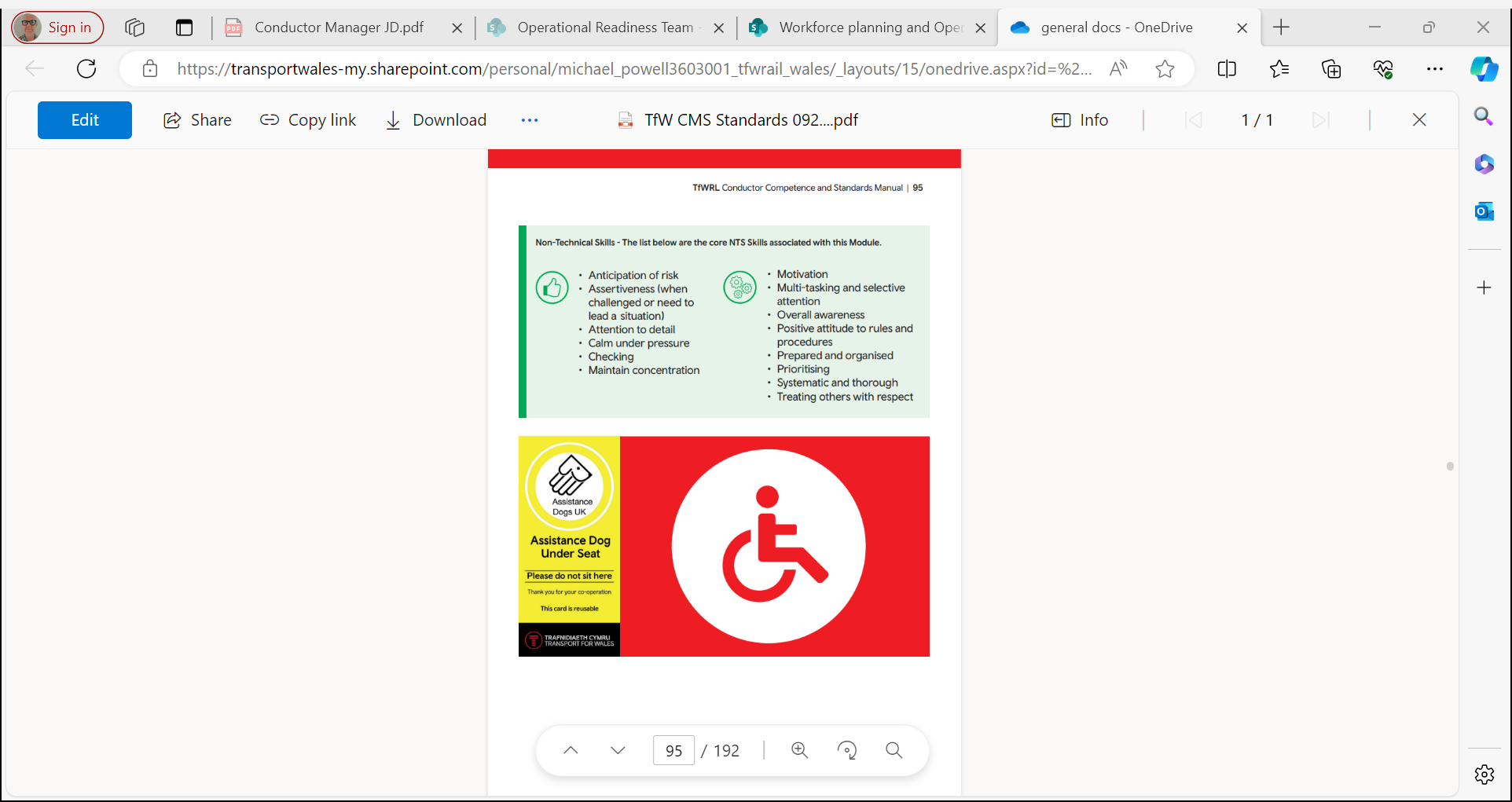 Sgiliau annhechnegol – mae’r rhestr isod yn cynnwys y sgiliau NTS craidd sy’n gysylltiedig â’r modiwl hwn.Rhagweld risgPendantrwydd (pan fyddwch yn cael eich herio neu pan fydd angen i chi arwain sefyllfa)Sylw i fanylionPeidio â chynhyrfu dan bwysauGwirioCanolbwyntioCymhelliantGallu ymdrin â mwy nag un dasg a rhoi sylw detholusAgwedd gadarnhaol at reolau a gweithdrefnauWedi paratoi ac yn drefnusBlaenoriaethuYn systematig ac yn drylwyrTrin pobl eraill â pharchCi cymorth o dan y seddPeidiwch ag eistedd ymaDiolch am eich cydweithrediadMae modd ailddefnyddio’r cerdyn hwn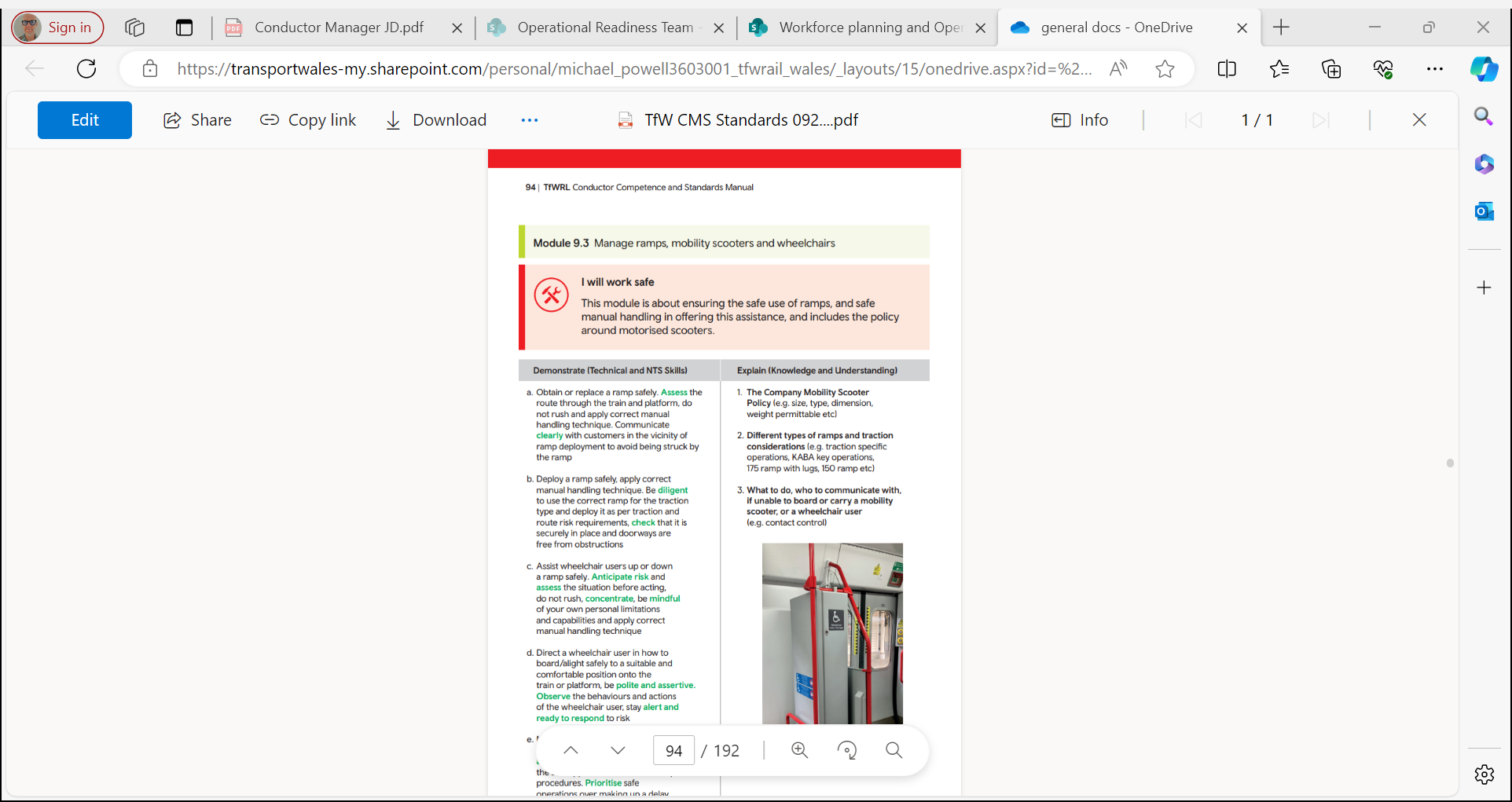 Modiwl 9.3 Rheoli rampiau, sgwteri symudedd a chadeiriau olwynByddaf yn gweithio’n ddiogelMae’r modiwl hwn yn ymwneud â gwneud yn siŵr bod rampiau’n cael eu defnyddio’n ddiogel, a chodi a chario mewn ffordd ddiogel wrth gynnig y cymorth hwn, ac mae hyn yn cynnwys y polisi am sgwteri modur.Dangos (Sgiliau technegol a NTS)Nôl neu ddisodli ramp yn ddiogel. Asesu’r llwybr drwy’r trên a’r platfform. Peidiwch â brysio a defnyddiwch y dechneg codi a chario gywir. Cyfathrebwch yn glir â chwsmeriaid sydd wrth ymyl y ramp er mwyn osgoi taro unrhyw un.Defnyddio ramp yn ddiogel a defnyddio’r dechneg codi a chario gywir. Gwnewch yn siŵr eich bod chi’n defnyddio’r ramp cywir ar gyfer y math o dyniant a’i ddefnyddio’n unol â’r tyniant a’r gofynion o ran risg y llwybr. Gwnewch yn siŵr ei fod wedi’i osod yn ddiogel ac nad oes rhwystrau wrth ymyl y drysau.Helpu defnyddwyr cadeiriau olwyn i fyny neu i lawr ramp yn ddiogel. Cadwch lygad am risg ac asesu’r sefyllfa cyn gweithredu. Peidiwch â brysio, canolbwyntio, bod yn ymwybodol o’ch cyfyngiadau a’ch galluoedd personol, a defnyddio’r dechneg codi a chario gywirDangos i ddefnyddiwr cadair olwyn sut mae mynd ar y trên/mynd oddi ar y trên yn ddiogel fel eu bod mewn safle cyfforddus ac addas ar y trên neu’r platfform. Byddwch yn gwrtais ac yn bendant. Goruchwyliwch ymddygiad a gweithredoedd y defnyddiwr cadair olwyn, bod yn wyliadwrus ac yn barod i ymateb i risg.Egluro (Gwybodaeth a Dealltwriaeth)Polisi sgwteri symudedd y cwmni (ee maint, math, dimensiwn, y pwysau sy’n cael ei ganiatau ac ati)Gwahanol fathau o rampiau ac ystyriaethau tyniant(ee gweithrediadau sy’n benodol i dyniant, gweithrediadau allweddol KABA, ramp 175 gyda thyllau, rampiau 150 ac ati)Beth i’w wneud, a gyda phwy i gyfathrebu os nad ydych chi’n gallu llwytho neu gario sgwter symudedd neu ddefnyddiwr cadair olwyn (ee rheoli cyswllt)